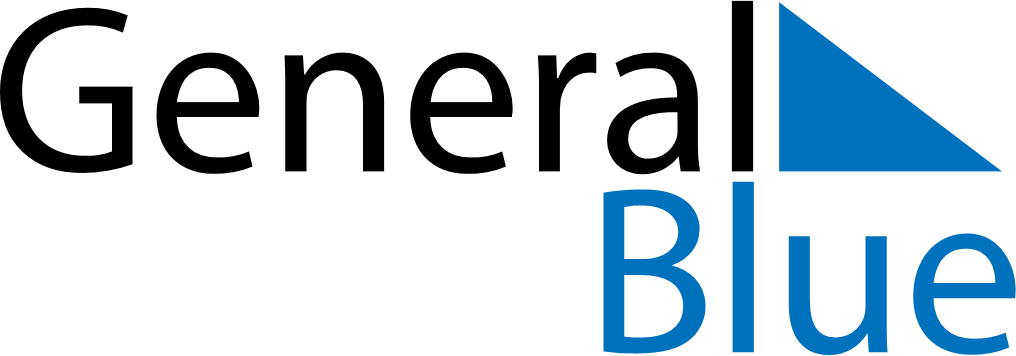 February 2024February 2024February 2024February 2024February 2024February 2024Pihtipudas, Central Finland, FinlandPihtipudas, Central Finland, FinlandPihtipudas, Central Finland, FinlandPihtipudas, Central Finland, FinlandPihtipudas, Central Finland, FinlandPihtipudas, Central Finland, FinlandSunday Monday Tuesday Wednesday Thursday Friday Saturday 1 2 3 Sunrise: 8:55 AM Sunset: 4:07 PM Daylight: 7 hours and 12 minutes. Sunrise: 8:52 AM Sunset: 4:10 PM Daylight: 7 hours and 18 minutes. Sunrise: 8:49 AM Sunset: 4:13 PM Daylight: 7 hours and 24 minutes. 4 5 6 7 8 9 10 Sunrise: 8:46 AM Sunset: 4:16 PM Daylight: 7 hours and 30 minutes. Sunrise: 8:43 AM Sunset: 4:19 PM Daylight: 7 hours and 36 minutes. Sunrise: 8:40 AM Sunset: 4:23 PM Daylight: 7 hours and 42 minutes. Sunrise: 8:37 AM Sunset: 4:26 PM Daylight: 7 hours and 48 minutes. Sunrise: 8:34 AM Sunset: 4:29 PM Daylight: 7 hours and 55 minutes. Sunrise: 8:31 AM Sunset: 4:32 PM Daylight: 8 hours and 1 minute. Sunrise: 8:28 AM Sunset: 4:35 PM Daylight: 8 hours and 7 minutes. 11 12 13 14 15 16 17 Sunrise: 8:25 AM Sunset: 4:38 PM Daylight: 8 hours and 13 minutes. Sunrise: 8:21 AM Sunset: 4:42 PM Daylight: 8 hours and 20 minutes. Sunrise: 8:18 AM Sunset: 4:45 PM Daylight: 8 hours and 26 minutes. Sunrise: 8:15 AM Sunset: 4:48 PM Daylight: 8 hours and 32 minutes. Sunrise: 8:12 AM Sunset: 4:51 PM Daylight: 8 hours and 38 minutes. Sunrise: 8:09 AM Sunset: 4:54 PM Daylight: 8 hours and 45 minutes. Sunrise: 8:05 AM Sunset: 4:57 PM Daylight: 8 hours and 51 minutes. 18 19 20 21 22 23 24 Sunrise: 8:02 AM Sunset: 5:00 PM Daylight: 8 hours and 57 minutes. Sunrise: 7:59 AM Sunset: 5:03 PM Daylight: 9 hours and 4 minutes. Sunrise: 7:56 AM Sunset: 5:06 PM Daylight: 9 hours and 10 minutes. Sunrise: 7:52 AM Sunset: 5:09 PM Daylight: 9 hours and 16 minutes. Sunrise: 7:49 AM Sunset: 5:12 PM Daylight: 9 hours and 23 minutes. Sunrise: 7:46 AM Sunset: 5:16 PM Daylight: 9 hours and 29 minutes. Sunrise: 7:43 AM Sunset: 5:19 PM Daylight: 9 hours and 35 minutes. 25 26 27 28 29 Sunrise: 7:39 AM Sunset: 5:22 PM Daylight: 9 hours and 42 minutes. Sunrise: 7:36 AM Sunset: 5:25 PM Daylight: 9 hours and 48 minutes. Sunrise: 7:33 AM Sunset: 5:28 PM Daylight: 9 hours and 54 minutes. Sunrise: 7:29 AM Sunset: 5:31 PM Daylight: 10 hours and 1 minute. Sunrise: 7:26 AM Sunset: 5:34 PM Daylight: 10 hours and 7 minutes. 